إعلان للصحافة:تحدي الشيكل الرقمي:لأول مرة، بنك إسرائيل يدعو هيئات مختلفة للاتصال ببيئة تجريبية للشيكل الرقمي، وتطوير استخدامات مبتكرة ورائدة في عالم الدفعات.مقطع فيديو (رابط)إلى صفحة الانترنت وجميع المعلومات المتعلقة بتحدث الشيكل الرقميقام بنك إسرائيل في السنوات الأخيرة، مثل العديد من البنوك المركزية في العالم، بدراسة إمكانية إصدار عملة رقمية للبنك المركزي CBDC، أو كما سيطلق عليها في إسرائيل - الشيكل الرقمي. في إطار خطة العمل لإصدار محتمل للشيكل الرقمي، يخطط بنك إسرائيل لإجراء "تحدي الشيكل الرقمي" - وهي تجربة مستوحاة من "مشروع روزاليند"، الذي ينفذه مركز الابتكار في بنك التسويات الدولية BIS.لتنفيذ هذه التجربة، قام بنك إسرائيل ببناء نموذج تكنولوجي يحاكي نظام الشيكل الرقمي في بنك إسرائيل وواجهة APIs خاصة به. سيحصل مقدمو خدمات الدفع ومقدمو الخدمات الآخرون على إمكانية الوصول إلى النظام وإلى مجموعة واسعة من التطبيقات التي سيتمكنون من خلالها من تطوير الخدمات وإتاحتها للمستخدمين النهائيين من الجمهور، وتوفير خيارات دفع متقدمة بالشيكل الرقمي.ضمن تحدي الشيكل الرقمي، يدعو بنك إسرائيل هيئات مختلفة، من القطاعات الخاصة والعامة والأكاديمية، لاستكشاف إمكانات تطوير الاستخدامات في نظام الشيكل الرقمي. سيُطلب من المشاركين في التحدي تطوير سيناريوهات تقنية مختلفة لاستخدام الشيكل الرقمي، باستخدام واجهة API. سيتم إعطاء الأولوية للاستخدامات ذات الخصائص الأصلية والمبتكرة في عالم الدفعات، سواء كانت تحسينات لتطبيقات حالية أو تطبيقات جديدة تمامًا. يمكن أن تتوافق الاستخدامات مع الاحتياجات الخاصة لمجموعة معينة من السكان، أو أن تخدم احتياجات قطاع معين في النظام الاقتصادي، أو أن تدعم تطبيقًا مبتكرًا يخدم مجموعة واسعة من السيناريوهات. وفي حين أن بعض سيناريوهات الاستخدام يمكن أن تكون عالمية بطبيعتها، إلا أنه من المهم أن يتم وصفها وعرضها في سياق الاستخدامات ذات الصلة بالنظام الاقتصادي الإسرائيلي.ستقوم لجنة من الخبراء بتقييم وتصنيف المشاريع المتميزة، والتي سيتم عرضها في المؤتمر الذي يعتزم بنك إسرائيل عقده في نهاية العملية. في المرحلة الأولى، يجب على الراغبين في خوض التحدي الرد على الإعلان بواسطة استمارة التسجيل. سيسمح للهيئات والفرق التي يختارها بنك إسرائيل للمشاركة في التحدي بالاتصال بالبيئة التجريبية، لتبدأ مع فريق المشروع رحلة رائعة لتطوير سيناريوهات استخدام رائدة في البيئة المبتكرة للشيكل الرقمي.مترددون؟ هل تريدون معرفة تفاصيل أكثر عن التحدي وطرح الأسئلة علينا؟ انضموا إلى الندوة التي ستعقد يوم الأحد 9.6.2024 عبر الإنترنت في الساعة 16:00. رابط التسجيلنائب محافظ بنك إسرائيل السيد أندرو أفير: "تحدي الشيكل الرقمي هو خطوة أخرى نحو وسائل الدفع المستقبلية التي ستخلق نظام بيئي مبتكر وتنافسي لوسائل الدفع. سيعتمد نجاح الشيكل الرقمي على التعاون بين بنك إسرائيل والقطاعين الخاص والحكومي، ولأول مرة، نتيح للمؤسسات المالية من إسرائيل والخارج ولمجموعة واسعة من المعنيين في نظام المدفوعات بالتعاون معنا بطريقة عملية في التفكير والتصميم والتخطيط للشيكل الرقمي."בנק ישראלדוברות והסברה כלכלית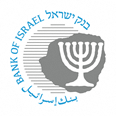 ‏ירושלים‏, כ' באייר , תשפ"ד‏28 במאי 2024